方曙迅猛龍 x 英雄聯盟 x 傳說對決 電競中路PK淘汰賽依據：桃園市政府110年度大手牽小手打造知識城計畫辦理。辦理目的：以連結校園資源模式舉辦線上電子競技主題活動，協助校際間相互交流，並增進彼此的友誼，並透過舉辦電競賽事活動，讓校際間以及家長認識電子競技為正當體育觀念，培育運動家精神及電競產業人才。辦理單位：方曙商工迅猛龍電競隊競賽項目：英雄聯盟或傳說對決擇一報名競賽時間：110/7/30線上賽，上午9:00開打參賽資格：國中八九年級學生海外僑生（須能自連台服）報名網址、方式及截止日期：https://www.facebook.com/FSRaptor/7/28晚上11:59前請在方曙迅猛龍粉專留言區留言「我要報名7/30電競賽，國中+姓名+電話，報名英雄聯盟/傳說對決 項目」，小編就會和你用FB聯絡，並確認為國中生/僑生身份方可參賽。賽制規則：以英雄聯盟中路1對1PK淘汰賽為主，詳情規則請上FB粉絲頁洽詢。獲勝獎勵：(一)第一名電競鍵盤+滑鼠(二)第二名電競鍵盤(三)第三名電競滑鼠賽事直播：現場備有主播講解賽事，並公開直播。注意事項：本校有權依實際報名人數進行以上賽事(含獎品)調整。如有問題請留言FB粉專。預期效益：請電子競技相關產業及專業人士協助，藉由職涯發展及相關活動之辦理，協助青年及畢業學生順利進入就創業市場。本校配合活動公關公司、專業電競公司協助執行電競賽事及培訓辦理電子競技活動之幕後相關企劃、直播、執行等工作能力，達到人才培育目的。將舉辦電競賽事之各項活動指標，融入課程及社團發展，達到學生落實學習職業技能之初衷，並培養學生帶得走的能力。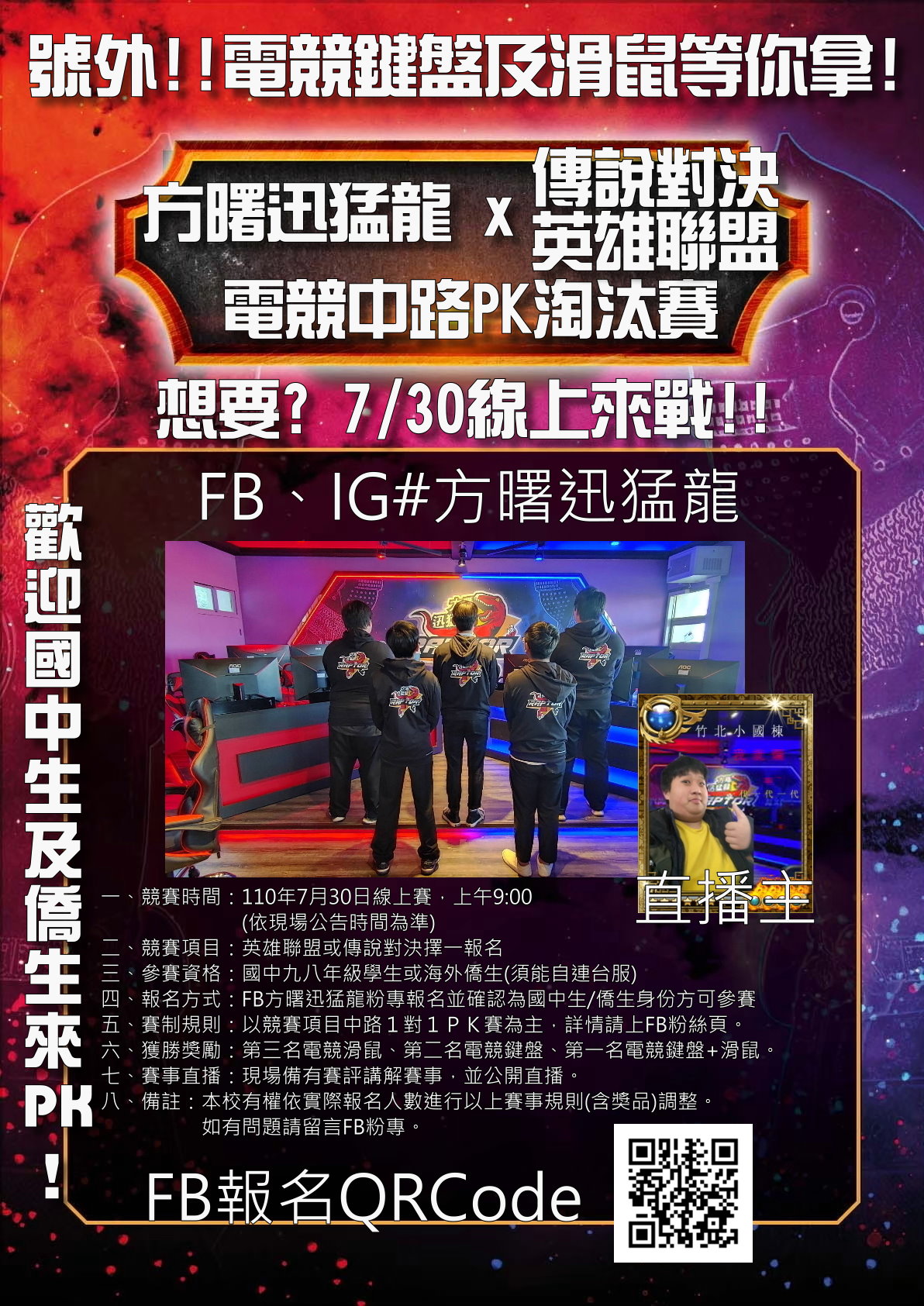 